Отчет о проведении мероприятий «Недели психологии» в МБОУ ЕСОШ №7 им. О. Казанского	В начале апреля в МБОУ ЕСОШ №7 им. О. Казанского проведена «Неделя психологии». «Неделя психологии» - это комплексное мероприятие, включающее в себя просветительскую, профилактическую, консультативную и диагностическую деятельность педагога-психолога, социального педагога, классных руководителей, администрации.В связи со сложной актуальной обстановкой и повышенным чувством тревожности в обществе, при проведении «Недели психологии» в этом учебном году особое внимание уделено приемам и способам оказания психологической поддержки, саморегуляции, работы со стрессом, умению анализировать информацию в соцсетях и делать правильные логические умозаключения.	Основной целью проведения мероприятий являлось развитие и формирование психологической культуры обучающихся, педагогов и родителей обучающихся образовательной организации, содействие укреплению их психологического здоровья, оказания психолого-педагогической поддержки обучающимся.Конкурс рисунков «Мир один на всех»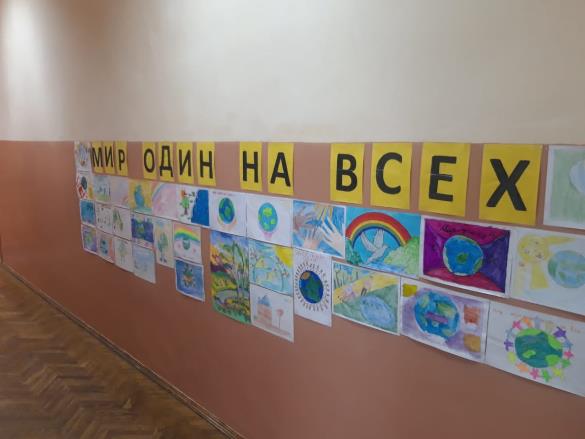 Акция «Забор психологической разгрузки»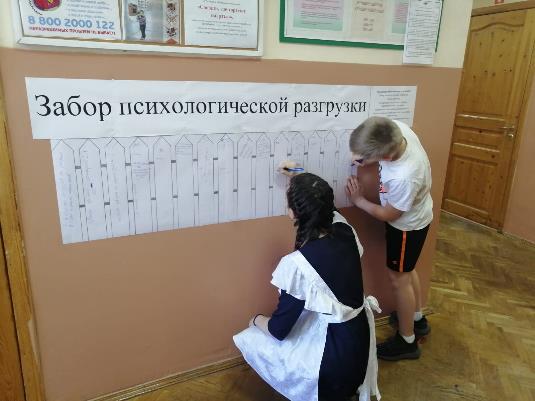 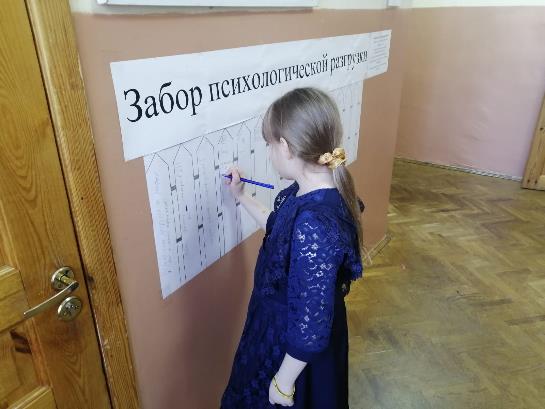 Акция «Почта добра»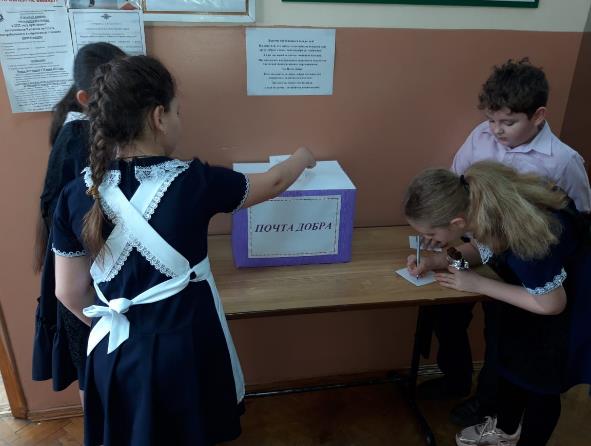 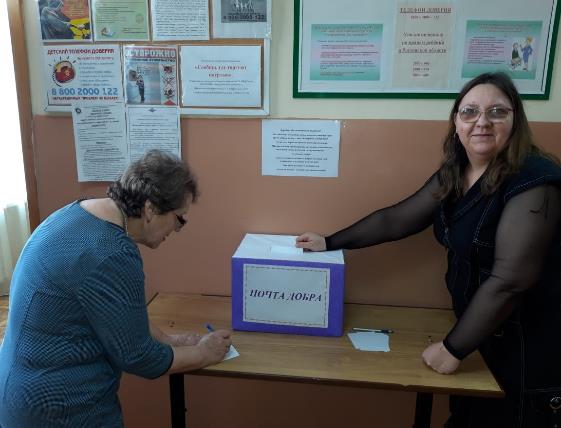 Семинар для педагогов: «Психологическое здоровье педагогов. Способы самопомощи»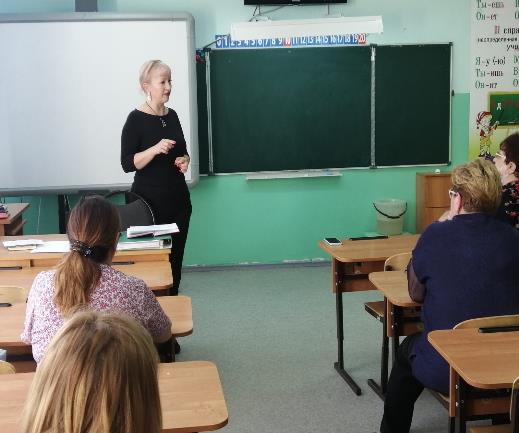 